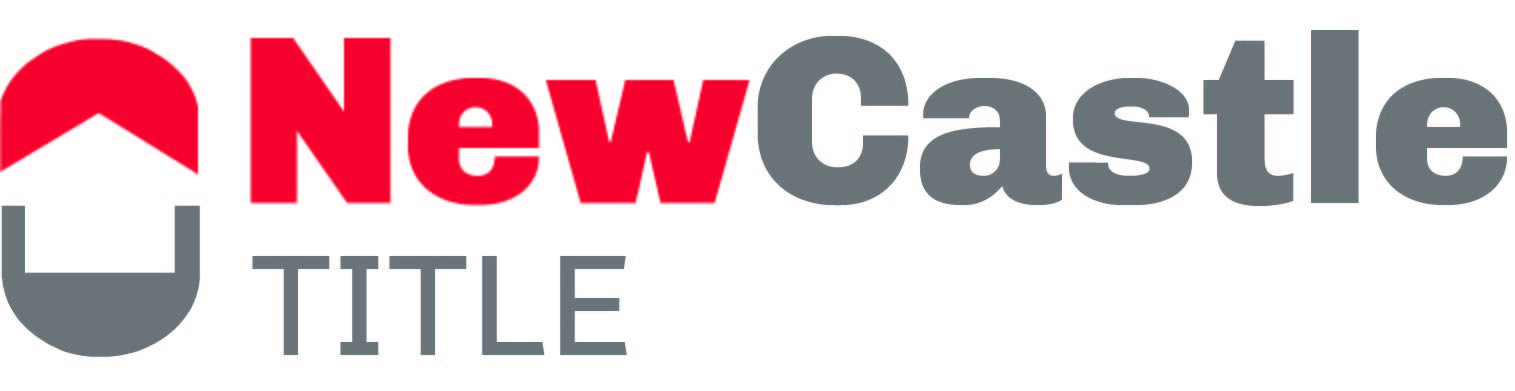 Date Ordered__________________________ 		Date Needed______________________________Ordered By_________________________________ Phone/Email/Fax_________________________________Title Insurance:  Owner’s ____Lender’s ____Letter Report____ Realtor Fact Sheet____ Is There Prior Title?   Yes / No**Property Address__________________________________________________City_____________________State______________ Zip_____________        Parcel/Tax ID #___________________________________Property Type: Single Family / Rental (# of Units) _______ / Commercial (Type _________) / Other________Purchase Price $____________________   		Loan Amount $______________________***Current Owner_______________________________________________________ Phone ___________________Current Address___________________________________________________________________________New Address_____________________________________________________________________________	Seller Marital Status________________________   Was Property the Sellers Homestead?    Yes / No**Buyer ______________________________________________________________Phone____________________Current Address __________________________________________________________________________Buyer’s Marital Status__________________ Will Purchased Property Be Buyers Homestead?   Yes / NoBuyer’s Future Address (if not homestead) ______________________________________________________**Lender_______________________________________ Loan Officer_________________________________Lender Email _____________________________________Phone__________________Fax________________    Loan Processor ______________________________ Send Final Policy to _________________________________Deed/Transfer:  Yes / No    Name of Attorney: __________________________________________________________Closing Services:  Yes / No    Closing Date______________________   GAP Insurance Needed:  Yes / NoDo you need a Realtor Closing Statement prepared?	Yes / NoListing Agent____________________________________ Phone___________________ Fax______________________Listing Agent’s Email ________________________________________________________________________Selling Agent____________________________________Phone____________________Fax______________________Selling Agent’s Email_________________________________________________________________________Commission %_________   	Split %___________NOTES: _________________________________________________________________________________________